Careers News Week 4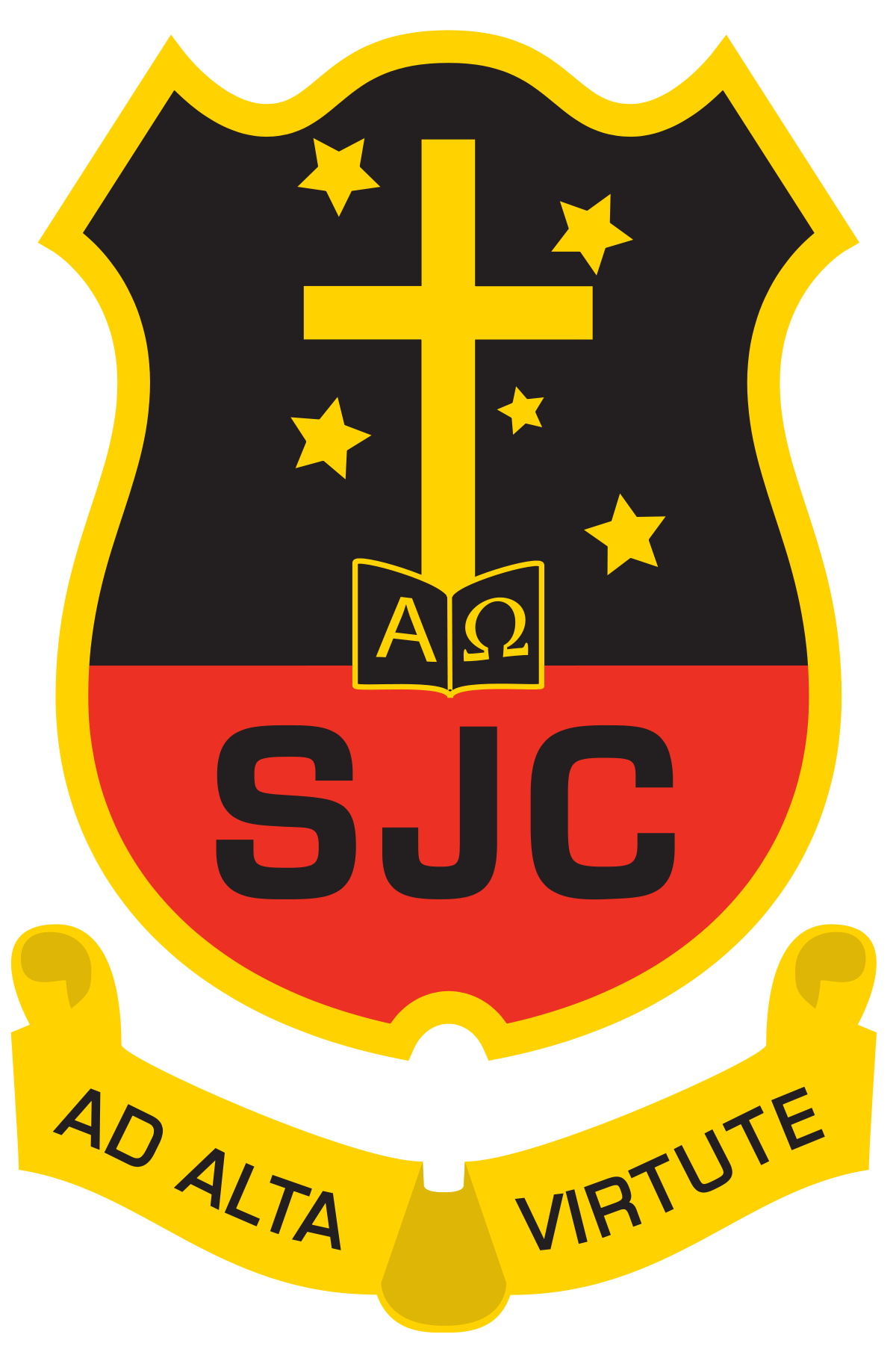 US COLLEGE APPLICATIONSUS College Information If you missed the Zoom on Wednesday, May 17th at 7:30pm, regarding assistance with US College applications, and the US College recruitment process, you are welcome to contact Matt.He is able to tell you about the ins and outs of the US College pathway. Matt Wade and the Team at Green Room Futures assist in this process.  If you have any questions you can contact Matt Wade and the GRF Team directly by email at Info@grfutures.com, or by phone/SMS on 0424 309 144.YEAR 12 STUDENTSEARLY ENTRY PROGRAMS Early entry programs enable universities to make course offers to Year 12 students based on factors other than just the ATAR. You can apply for as many early entry programs as you like, and most course offers can be deferred. Year 12 students are encouraged to meet with their career adviser to map out the best early entry programs to apply for based on their course interests. For example, if a student is interested in studying nursing at university. The following Victorian universities offer early entry for nursing: Victoria UniversityLa Trobe UniversityAustralian Catholic UniversityFederation University. Charles Sturt UniversityCQUniversity (online)Students may also be eligible for the following two access programs: Monash University Guarantee Program RMIT University SNAP program. Students will need to carefully plan for the following:Application datesApplication process for each programVTAC applicationSEAS application And organise (if relevant)School recommendation formYear 11 academic reportsThe following universities have early entry programs open:VICTORIASwinburne UniversityRMIT UniversityLa Trobe UniversityFederation UniversityCQUniversitySAE Creative Media Institute NSWUniversity of New EnglandCharles Sturt UniversitySouthern Cross UniversityCQUniversitySAE Creative Media Institute CANBERRAAustralian National UniversityDownload early entry guides via https://slmcareerresources.edublogs.org/ ADF GAP YEAR Current Year 12 students can apply for a 12-month position in the Air Force, Army or Navy to begin in 2024. To explore options and start your application, visit https://www.defencejobs.gov.au/students-and-education/gap-year/ AUSTRALIAN FEDERAL POLICE2024 Directions ProgramApplications are open for the 2024 Directions Program, an integrated 12-month employment and development program for people of First Nations background. Successful applicants will get to work in a variety of roles including canines, investigations, media, cyber security, intelligence and more. The program is open to First Nations individuals aged 18 or older, with applications closing Sunday, 28 May 2023, https://careers.afp.gov.au/job/Canberra-2024-AFP-Directions-Program-First-Nations-Employment-Pathway-ACT/939196110/?fbclid=IwAR1dwkuTmlRT9YpOKye1zYC4nDUvd3mcLgmEqp0FgAOxL7mvXrK5rppf7zs  MEDICINE, DENTISTRY, ORAL HEALTHYear 12 students who are planning to sit the UCAT ANZ have until Wednesday 17 May to register for the test, www.ucat.edu.auHIGH ACHIEVER SCHOLARSHIP PROGRAMS University of Technology SydneyThe University of Technology Sydney co-op scholarship program is now open for the Women in IT and Engineering, Bachelor of Accounting, and Bachelor of Information Technology for the 2024 intake. For information on the programs and to apply, go to www.uts.edu.au/study/scholarships UNIVERSITY OF NSW (UNSW)The UNSW Co-op Scholarship program is now open for high achieving students who plan to study in 2024 at the University of NSW. The scholarships are worth almost $20,000 per year, www.coop.unsw.edu.auYou can watch videos showcasing Co-op Scholarship alumni via https://www.youtube.com/playlist?list=PL1ZJmJiixUqhRa5zpeWN6dMoDXnkpIIJ1   DIGITAL APPRENTICESHIP PROGRAMYear 12 students can apply for the Australian Government Digital Apprenticeship program for the 2024 intake. Visit https://careernews.click/digital to check for application dates when they are available. DEFENCE CIVILIAN UNDERGRADUATE SPONSORSHIPSee page 3 of this document under the heading ‘National Security Careers’. YEAR 11 STUDENTS2024 NATIONAL YOUTH SCIENCE FORUM (NYSF)In Year 11? Love STEM? Want to engage in a life changing experience? You should consider applying for the NYSF. This is a two-week on-site and digital program where students are immersed in hands-on science activities, lab experiments, field trips and meet researchers who are leaders in their field. In-person STEM visit days and events will be held at major city hubs across the country, enabling students to meet each other and network with like-minded peers. A continuous program of digital events will run alongside the in-person events meaning the program is accessible to all. The program will be held during January 2024. Applications close Friday 1 July. For more information and to apply, go to www.nysf.edu.au YEAR 9 - 12 STUDENTSTHE VICTORIAN INDIGENOUS ENGINEERING WINTER SCHOOL The Victorian Indigenous Engineering Winter School (VIEWS) is an exciting program for Year 10 - 12 Indigenous students from across Australia who are interested in STEM and engineering. The residential program will run in Melbourne between 1 – 8 July 2023. For information and to apply for this program, visit https://careernews.click/ee9762 WORK EXPERIENCE REMINDERSThe following organisations are offering work experience:Swinburne University (Yr 9 & 10)Astronomy & Astrophysicshttps://www.swinburne.edu.au/collaboration-partnerships/school-programs/work-experience/ Australian Defence Force (Yr 10 – 12)There are many exciting roles available,https://www.defence.gov.au/jobs-careers/student-pathways/work-experience  THE SANTOS SCIENCE EXPERIENCEYear 9 and 10 students are welcome to apply for amazing science programs running at different locations across Victoria, NSW and Canberra. These events are not to be missed. Research dates and locations via www.scienceexperience.com.auALL STUDENTSEXPLORE YOUR GLOBAL UNIVERSITY OPTIONSAre you interested in learning about universities from around the world? Crimson Education has developed a YouTube channel that profiles global universities. You can access the channel at https://www.youtube.com/channel/UC_f7C43GUWhif5_yPsamdfA RESEARCH TAFE AND UNIVERSITY COURSESTERTIARY ADMISSION CENTRESState-based Tertiary Admission Centres process course applications on behalf of universities, some TAFE institutes, and some private providers. You can research courses, prerequisites, selection criteria and ATAR profiles for the 2023 intake. Courses for the 2024 intake will be updated mid-year but you can use the current information as a guide. Websites are listed below.AUSTRALIA WIDE SEARCHCourse Seeker is a fantastic website that enables students to explore courses for each state in the one website. You can research courses, prerequisites, selection criteria and ATAR profiles for the 2023 intake. Information for the 2024 intake will be updated soon,www.courseseeker.edu.au/ TAFE MySkills is the national directory of vocational education (VET) organisations and courses. You can search for courses or occupations and use a location search. You can also browse courses and occupations by industries such as health & community services, manufacturing & engineering, and arts & culture. www.myskills.gov.au MATHS CAREERSAre you a maths enthusiast looking for an exciting career? Employers across a variety of industries are searching for individuals with analytical and problem-solving abilities to make sense of complex information and drive business success. From finance and economics to healthcare and engineering, with a maths degree, you'll enjoy competitive salaries and a wealth of career opportunities. Don't wait - invest in your future and set yourself up for a successful and fulfilling career in the exciting world of maths!The following are fantastic maths career websites:Australian Mathematical Sciences Institute, https://careers.amsi.org.au/ CSIRO – what can you do with maths? https://blog.csiro.au/mathematics-careers/ Refraction Media – Careers with Maths, https://careerswithstem.com.au/read-it-here/ Myfuture – Maths Careers Bullseye, https://myfuture.edu.au/ MOTORSPORTSLooking for a career that's fast paced and adrenaline-fueled? Consider a career in motorsports! From vehicle mechanics to driving, there are a variety of exciting opportunities in this industry. Get ready to live life in the fast lane and pursue your passion for speed and competition. The following two institutes offer motorsports courses in Victoria:AUTOMOTIVE CENTRE OF EXCELLENCEKangan InstituteMelbourne Docklands, Victoriawww.kangan.edu.auMOTORSPORTS TRAINING AUSTRALIAWodonga Institute of TAFEWodonga, Victoriawww.wodongatafe.edu.auCAREERS IN ITMonash UniversityAre you interested in IT, but not sure which course to choose? The Monash University ‘Find My FIT’ quiz is a fun way to discover which IT course is your best fit, from data science to games development, https://www.monash.edu/it/future-students/undergraduate/find-my-fit?utm_campaign=MUPDAT_BRA&utm_source=Newsletter&utm_medium=email&utm_content=99901_category_3_edition_2_FIT_cta_1  Careers FoundationThis amazing website features an interactiveICT career wheel. Occupations are broken down into the following sections:www.careersfoundation.com.au NATIONAL SECURITY CAREERSThe Australian Signals Directorate (ASD) defends Australia from global threats and advances the national interest by providing foreign signals intelligence, cyber security and offensive cyber operations, as directed by the Australian Government. You can work for ASD through university or apprenticeship pathways, www.asd.gov.au/careers ASD Cyber Security and Robotics Work ExperienceApplications are now open for this incredible program running at the Australian Cyber Security Centre, Brindabella Park, Canberra. Year 11 and 12 students are welcome to apply as well as high achieving Year 10 students. For information on this unique opportunity visit https://careernews.click/cyberDefence Civilian Undergraduate SponsorshipASD sponsors computer science or cyber security degrees through the Defence Civilian Undergraduate Sponsorship program. The program is in partnership with the University of NSW, Canberra, and the Australian Defence Force Academy. The sponsorship provides financial contributions towards your studies, and work placements at ASD, https://www.defence.gov.au/jobs-careers/student-pathways/civilian-undergraduate-sponsorship NATURAL HEALTH COURSESDo you have a passion for wellness? A career in natural health might be just what you're looking for! With opportunities in fields like acupuncture and nutrition, you can help people heal and live their best lives. Natural health careers offer a fulfilling and exciting way to make a real difference in the world. The following two colleges are located in the Melbourne area:Endeavour College of Natural HealthCourses: Acupuncture Therapies, Massage, Naturopathy, Nutritional and Dietetic Medicine, Chinese Medicine, and Complementary Medicine, www.endeavour.edu.au Southern School of Natural TherapiesCourses: Health Science, Clinical Nutrition, Chinese Medicine, Western Herbal Medicine, and Naturopathy. The School is part of Torrens University and Think Education, www.ssnt.edu.au CAREERS WITH THE AUSTRALIAN FEDERAL POLICE (AFP)A career with the AFP can lead to working with the community, across the country or around the globe. Whether in a non-policing support role, investigating transnational crime, combatting terrorism and people smuggling, investigating crimes against the ACT community and patrolling its city and suburban streets, providing high visibility protection to commonwealth infrastructure sites and establishments, or heading overseas to liaison posts or capacity building missions, you'll be on the frontline, contributing to keeping the Australian community safe.There are three main employment pathways:Entry Level Sworn RecruitLateral Police RecruitProfessional (Non-Policing) RoleRecruitment requirementsVisit the Application and Recruitment Process page for detailed requirement information, www.afp.gov.au/careers APPRENTICESHIP AND TRAINEESHIPSApprenticeships and traineeships are the ultimate win-win. Not only will you get paid while learning and avoid the burden of student debt, but you will gain practical skills, on-the-job experience, and a portable qualification that can lead to a successful career. Forget about the traditional classroom setting, apprenticeships and traineeships offer an exciting hands-on learning experience. Plus, they open doors to a range of industries and job opportunities, from trades and construction to healthcare and hospitality. So, if you're looking for a rewarding and dynamic career path, don't hesitate to choose apprenticeships or traineeships as your ticket to success.Australian Apprenticeship PathwaysIf you’re keen to learn about apprenticeships and traineeships, Australian Apprenticeship Pathways is an excellent website to explore. You can undertake apprenticeship aptitude tests, find local apprenticeship and group training centres, and learn about different trade occupations, www.aapathways.com.au/CAREERS IN SPORTMy Career Match has developed an excellent 3-page guide to careers in sport. You can download the resource at this link - https://www.mycareermatch.com.au/pdf/sample/Careers%20in%20Sport.pdf  HOW PETER’S LIFE WAS SAVED BY A PODIATRISTThe University of Newcastle has released a story about a man named Peter whose life was saved by a visit to their podiatry students. Podiatrists play a critical role in early prevention and detection of significant lower limb pathologies. By examining the foot and lower limb, podiatrists can identify potential issues before they become serious problems.Read this amazing story and learn about the life saving skills of podiatrists via https://www.newcastle.edu.au/hippocampus/story/2023/how-peters-heart-was-saved  Download information on podiatry courses via https://slmcareerresources.edublogs.org/  UPCOMING CAREER EVENTSOne of the best ways to develop ideas for occupations and courses is to participate in career events. Check the Career Newsletter for upcoming events and join social media accounts for any higher education provider or training institute you are currently interested in to ensure you are up to date with events. The following are events you may be interested in.VICTORIAN CAREERS SHOWThis major event provides a fantastic opportunity for students and their families to speak to representatives from a huge range of tertiary providers. You can get information on:Tertiary study, university, TAFE and training coursesCareer adviceStudy adviceEmployment advice and opportunitiesApprenticeship and traineeship adviceInternational exchange and gap year programsHow to choose Year 10 subjectsDate: Thursday 18 - Saturday 20 MayVenue: Exhibition Pavilion 1, Melbourne Show Grounds, Ascot Vale. www.victoriancareersshow.com.au THE UNIVERSITY OF MELBOURNEFocus on MelbourneThe University of Melbourne is hosting the following course information seminars for prospective students in May and June. MayJuneFor information and to RSVP, visit https://careernews.click/focusonmelb CREATIVE INSTITUTES – OPEN DAYSDiscover your passion and unleash your creativity at upcoming open days for the following creative media institutes! Explore courses in study areas like music, design, media, marketing and more. Meet industry professionals, tour facilities, and learn how you can turn your passion into a fulfilling career. CollartsCollarts is a private institute that offers a wide range of creative media courses such as Animation, Comedy, Design, Film, Music, and Fashion Marketing. The institute is running an Open Day at their Melbourne campus on Saturday 13 May. An online open day will run on Wednesday 17 May, www.collarts.edu.au/open-day  Academy of Interactive EntertainmentThe Academy of Interactive Entertainment (AIE) has several campuses across Australia.The Academy is running an Open Day for prospective students on Saturday 13 May 2023. You will discover courses designed to get you started in game development, 3D animation, film, and visual effects. For information, visit https://aie.edu.au/aie_event/open-day/ JMC AcademyJMC has several campuses across Australia. The Academy offers a wide range of creative media courses such as acting, animation, audio, music performance and production, design, film, entertainment business management, game design, and songwriting. An Open Day is running at their Melbourne campus on Saturday 27 May, www.jmcacademy.edu.au Australian Institute of Music (AIM)AIM is a private institute that offers university courses in music, entertainment management, arts management, composition, creative technology (audio), music performance, music theatre and musicology. The Institute is running an information evening at their Melbourne campus on Tuesday 16 May, 5.30pm – 8pm, https://aim.edu.au/events AUSTRALIAN DEFENCE FORCEYou can find out about careers in the Australian Defence Force through participating in free information sessions. There are sessions running at various locations across Victoria and NSW and online sessions. Examples of sessions include: www.defencejobs.gov.au/events AUSTRALIAN CATHOLIC UNIVERSITY (ACU)Talk with Industry SeriesACU is running an online ‘Talk with Industry Series’ event on 27 May: Talk with Business & IT Professions. You will hear from ACU alumni about their professional experiences after completing a business or IT degree The session will be held between 6 – 7pm, www.acu.edu.au/about-acu/events/ACU Entry Pathways for Year 12 Students (Webinar)ACU has a range of pathways and entry programs available to Year 12 students. In this webinar, the ACU Future Students team will explain the various options and the eligibility criteria for each one, and you’ll hear from current students about their journeys. The webinar will be held on Tuesday 23 May, www.acu.edu.au/about-acu/events/VICTORIA POLICELearn about careers in the Victoria Police at an information session. An online session is being run on Tuesday 16 May, https://careernews.click/policeTECH AND TRADES EXPORMIT is hosting a free Tech and Trades Experience Day for Years 10, 11 and 12 students and their parents / guardians on 29 June at the Melbourne campus. Students can experience hands-on workshops from various fields in Future Technologies and Trades to gain practical knowledge, tour facilities, and interact with teachers, current students and industry. Register for the event via www.rmit.edu.au/events MONASH UNIVERSITYDiscover EventsThe following events will be held in May. Some events will be held online, others will be held on campus, www.monash.edu/discover/events Access MonashThe following events will be held online in May, https://www.monash.edu/access-inclusion-success/outreach/online-seminars THE HOTEL SCHOOL MELBOURNEThe Hotel School is an institute that offers courses in hotel management, tourism management and international hotel management. The School is running an Open Campus event for prospective students at the Melbourne campus on Saturday 3 June, https://hotelschool.scu.edu.au/ OVERSEAS STUDENT EXCHANGE If you are interested in participating in an overseas exchange program or would like to find out about becoming a host family, World Education Program (WEP) is running several online information seminars for prospective students, https://wep.org.au/FREE WEBINARHow Maths + X = your dream careerJoin this free webinar on Wednesday 24 May to explore how you can combine a maths degree with your ‘X’, which is your passion, another area or a big goal, for example – Maths + health. You will meet some maths stars who are changing the world with maths and data! Register via https://us02web.zoom.us/webinar/register/WN_nx3MIoG2Q8-gaVZ5-l0Apg?mc_cid=16724d5f7e&mc_eid=3999197150#/registration  ENGINEERING & IT WEBINARSUniversity of Technology SydneyThe University of Technology Sydney (UTS) is running a series of exciting webinars in May, showcasing their amazing engineering and IT degrees and scholarships. These webinars are suitable for any student interested in these career areas, even if they aren’t planning to study at UTS, as they will contain industry relevant information, information, https://www.uts.edu.au/about/faculty-engineering-and-information-technology/webinars REGIONAL SUPPLY CHAIN & LOGISTICSStudents are invited to participate in a webinar on careers in regional supply chain and logistics. You will hear from some of the biggest regional employers and their workers about exciting advancements and opportunities in this growth industry. Too view dates and register, visit https://forms.office.com/pages/responsepage.aspx?id=pJ6ekDjb1kGqfgoZJJrMHvTLtuRY3TxHr45JV3NiwOxUMDg2REVPNUpTREQ1WjgyQzJGSVBLS1g5Vy4u ENVIRONMENT & AGRICULTURECharles Sturt University is running an online information session on their amazing environmental science and agriculture courses. The session will be held on Friday 30 May between 6pm – 7.30pm. To register your place, visit https://cvent.csu.edu.au/event/28e825f5-adf5-41fe-a64f-a6c3760254e6/summary?_cldee=P4a9nRACWrkgfBys9bAzJPu6JbQ_qbwhRRZZZev4IScbem8AYVPTvsCsCEnOO86T&recipientid=contact-bcd48f5233a6eb1194420022480feaca-b37de21861e64af2af0ff74e9f2c0bed&esid=94beac9a-55e2-ed11-8847-000d3a6ad125  StateTertiary Admission CentreWebsiteVictoriaNew South Wales & CanberraVictoria Tertiary Admissions Centre (VTAC)Universities Admissions Centre (UAC)www.vtac.edu.auwww.uac.edu.au TasmaniaSouth Australia & Northern TerritoryUniversity of TasmaniaSouth Australia Tertiary Admissions Centre (SATAC)www.utas.edu.auwww.satac.edu.au QueenslandQueensland Tertiary Admissions Centre (QTAC)www.qtac.edu.au Western AustraliaTertiary Institutions Service Centre (TISC)www.tisc.edu.au Digital designMarketingSecurityIndustrySoftwareHardwareContent23Agriculture23Music29Information Technology29Arts30Biomedicine31Commerce5Law6Engineering7Design7Education8Fine Arts8Science11Trade Careers Information Session16Health Careers Information Session17ADFA Careers Information Session11Discover Science11Discover the Bachelor of Arts11Discover Fine Art & Curating16Discover Radiation Sciences, Radiography & Medical Imaging17Discover Psychology, Health Sciences, & Public Health24Discover Information Technology25Discover Occupational Therapy, Physiotherapy, Paramedicine25Discover Media Communications29Discover Education: Clayton30Discover Education: Peninsula31Discover Engineering11Nursing, midwifery & health sciences student panel 16Medicine & biomedicine student panel.18Regional student experience – finances and accommodation23Business and economics student panel24Science student panel26Engineering student panel15 Electrical & Electronic Engineering16Bachelor of Information Systems17Bachelor of Artificial Intelligence18Software Engineering22Mechanical & Mechatronic Engineering23Women in Engineering & IT Scholarships24Flexible Engineering25Bachelor of Cyber Security30 Chemical Process Engineering31Renewable Energy Engineering